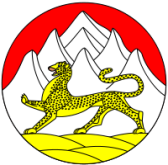 АДМИНИСТРАЦИЯ МЕСТНОГО САМОУПРАВЛЕНИЯ АЛАГИРСКОГО МУНИЦИПАЛЬНОГО РАЙОНА                                                                      РЕСПУБЛИКИ СЕВЕРНАЯ ОСЕТИЯ -АЛАНИЯП О С Т А Н О В Л Е Н И Еот 19.12.2023 г.                                                                                     № 2523					        г. Алагир	Об утверждении программы «Профилактика рисков причинения вреда (ущерба) охраняемым законом ценностям по осуществлению муниципального контроля на автомобильном транспорте и вдорожном хозяйстве на территории муниципального образования Алагирский район на 2024 год»В соответствии со статьей 44 Федерального закона от 31.07.2020 
№ 248-ФЗ «О государственном контроле (надзоре) и муниципальном контроле в Российской Федерации», статьей 17.1 Федерального закона от 06.10.2003 № 131-ФЗ «Об общих принципах организации местного самоуправления в Российской Федерации», постановлением Правительства Российской Федерации от 25.06.2021 № 990 «Об утверждении Правил разработки и утверждения контрольными (надзорными) органами программы профилактики рисков причинения вреда (ущерба) охраняемым законом ценностям», Решением Собрания представителей муниципального образования Алагирский район Республики Северная Осетия-Алания от 07.10.2021 № 7-2-1 «Об утверждении Положения о муниципальном контроле на автомобильном транспорте и в дорожном хозяйстве на территории муниципального образования Алагирский район»,  администрация местного самоуправления Алагирского муниципального района   п о с т а н о в л я е т:1.Утвердить программу «Профилактика рисков причинения вреда (ущерба) охраняемым законом ценностям по осуществлению муниципального контроля на автомобильном транспорте и в дорожном хозяйстве на территории муниципального образования Алагирский район на 2024 год».2. Настоящее постановление опубликовать в районной газете «Заря», а также разместить на официальном сайте АМС Алагирского муниципального района РСО-Алания.3. Контроль за исполнением постановления возложить на начальника отдела капитального строительства АМС Алагирского муниципального района РСО-Алания.Исп. А.И. КцоевПриложение
к постановлениюАМС Алагирского
муниципального района
от_________№________
           ПРОГРАММА  Профилактика рисков причинения вреда (ущерба) охраняемым законом ценностям по осуществлению муниципального контроля на автомобильном транспорте и в дорожном хозяйстве на территории муниципального образования Алагирский район на 2024 годРаздел I. Анализ текущего состояния осуществления вида контроля, описание текущего уровня развития профилактической деятельности контрольного (надзорного) органа, характеристика проблем, на решение которых направлена программа профилактики рисков причинения вредаАдминистрация местного самоуправления Алагирского муниципального района РСО - Алания (далее – контрольный орган) в соответствии с Положением о муниципальном контроле на автомобильном транспорте и в дорожном хозяйстве на территории муниципального образования Алагирский район (далее – Положение), утвержденным решением Собрания представителей муниципального образования Алагирский район Республики Северная Осетия-Алания от 07.10.2021 № 7-2-1, осуществляет муниципальный контроль на автомобильном транспорте и в дорожном хозяйстве на территории муниципального образования Алагирский район требований:1) в области автомобильных дорог и дорожной деятельности, установленных в отношении автомобильных дорог:а) к эксплуатации объектов дорожного сервиса, размещенных 
в полосах отвода и (или) придорожных полосах автомобильных дорог общего пользования;б) к осуществлению работ по капитальному ремонту, ремонту 
и содержанию автомобильных дорог общего пользования и искусственных дорожных сооружений на них (включая требования к дорожно-строительным материалам и изделиям) в части обеспечения сохранности автомобильных дорог;2) установленных в отношении перевозок по муниципальным маршрутам регулярных перевозок, не относящихся к предмету федерального государственного контроля (надзора) на автомобильном транспорте и в дорожном хозяйстве в области организации регулярных перевозок.3) исполнения предписаний об устранении нарушений обязательных требований, выданных должностными лицами, уполномоченными осуществлять муниципального контроля на автомобильном транспорте и в дорожном хозяйстве на территории муниципального образования Алагирский район, в пределах их компетенции.Полномочия, указанные в настоящем пункте, осуществляются администрацией в отношении автомобильных дорог общего пользования местного значения Алагирского муниципального района РСО-Алания.Предметом муниципального контроля на автомобильном транспорте и в дорожном хозяйстве на территории муниципального образования Алагирский район является соблюдение юридическими лицами, индивидуальными предпринимателями, гражданами (далее – контролируемые лица) обязательных требований законодательства в сфере дорожной деятельности, за нарушение которых законодательством предусмотрена административная ответственность.Объектам дорожной деятельности являются автомобильные дороги общего пользования местного значения Алагирского муниципального района РСО-Алания.Раздел II. Цели и задачи реализации программы профилактики рисков причинения вредаЦели разработки Программы и проведение профилактической работы:- предупреждение нарушения подконтрольными субъектами обязательных требований, требований, установленных муниципальными правовыми актами, включая устранение причин, факторов и условий, способствующих возможному нарушению обязательных требований;- повышение прозрачности системы муниципального контроля;- формирование единого понимания обязательных требований, требований, установленных муниципальными правовыми актами и создание системы профилактики правонарушений, направленной на выявление и предупреждение причин и условий, способствующих совершению правонарушений;- повышение уровня правовой грамотности подконтрольных субъектов, в том числе путем доступности информации об обязательных требованиях и необходимых мерах по их исполнению;- мотивация подконтрольных субъектов к добросовестному поведению.Проведение профилактических мероприятий Программы позволяет решить следующие задачи:- выявление причин, факторов и условий, способствующих причинению вреда (ущерба) охраняемым законом ценностям и нарушению обязательных требований, определение способов устранения или снижения рисков их возникновения;- устранение причин, факторов и условий, способствующих возможному причинению вреда (ущерба) охраняемым законом ценностям и нарушению обязательных требований;- установление и оценка зависимости видов, форм и интенсивности профилактических мероприятий от особенностей конкретных подконтрольных субъектов (объектов) и присвоенного им уровня риска, проведение профилактических мероприятий с учетом данных факторов;- определение перечня видов и сбор статистических данных, необходимых для организации профилактической работы;- повышение квалификации кадрового состава контрольного органа;- снижение уровня административной нагрузки на организации и граждан, осуществляющих предпринимательскую деятельность;- создание системы консультирования подконтрольных субъектов, в том числе с использованием современных информационно-телекоммуникационных технологий;- другие задачи в зависимости от выявленных проблем в регулируемой сфере и текущего состояния профилактической работы.Раздел III. Перечень профилактических мероприятий, сроки (периодичность) их проведенияМероприятия Программы представляют собой комплекс мер, направленных на достижение целей и решение основных задач настоящей Программы. Перечень основных профилактических мероприятий Программы на 2024 год приведен в таблице №1. Таблица № 1Раздел IV. Показатели результативности и эффективности программы профилактики рисков причинения вредаПеречень уполномоченных лиц, ответственных за организацию и проведение профилактических мероприятий на 2024 год приведен
в таблице № 2.Таблица № 2Текущее управление и контроль за ходом реализации Программы осуществляет Глава Администрации местного самоуправления Алагирского муниципального района Республики Северная Осетия – Алания. Исполнителем Программы является отдел капитального строительства администрации местного самоуправления Алагирского муниципального района Республики Северная Осетия - Алания.Мониторинг реализации Программы осуществляется на регулярной основе.Результаты профилактической работы включаются в ежегодные доклады об осуществлении муниципального контроля на автомобильном транспорте и в дорожном хозяйстве на территории Алагирского муниципального района и в виде отдельного информационного сообщения размещаются на официальном сайте администрации местного самоуправления Алагирского муниципального района Республики Северная Осетия - Алания (алаг-ир.рф) в информационно-коммуникационной сети «Интернет».Ожидаемый результат Программы - снижение количества выявленных нарушений обязательных требований, требований, установленных муниципальными правовыми актами при увеличении количества и качества проводимых профилактических мероприятий.Методика оценки эффективности профилактических мероприятий предназначена способствовать максимальному достижению общественно значимых результатов снижения причиняемого подконтрольными субъектами вреда (ущерба) охраняемым законом ценностям при проведении профилактических мероприятий.Целевые показатели результативности мероприятий Программы по муниципальному земельному контролю:1) Количество выявленных нарушений требований законодательства в сфере дорожной деятельности, шт.2) Количество проведенных профилактических мероприятий (информирование контролируемых лиц и иных заинтересованных лиц по вопросам соблюдения обязательных требований законодательства в сфере дорожной деятельности посредством публикации в средствах массовой информации и на официальном сайте; консультирование).Показатели эффективности:1) Снижение количества выявленных при проведении контрольных мероприятий нарушений требований законодательства с сфере дорожной деятельности.2) Количество проведенных профилактических мероприятий контрольным (надзорным) органом, ед.3) Доля профилактических мероприятий в объеме контрольных мероприятий, %.Показатель рассчитывается как отношение количества проведенных профилактических мероприятий к количеству проведенных контрольных мероприятий. Ожидается ежегодный рост указанного показателя.Отчетным периодом для определения значений показателей является календарный год.Результаты оценки фактических (достигнутых) значений показателей включаются в ежегодные доклады об осуществлении муниципального земельного контроля.Таблица № 3Глава администрации местного самоуправленияАлагирского муниципального районаРеспублики Северная Осетия-Алания                                Г.Б.Гагиев№ п/пПрофилактические мероприятияПериодичность проведенияАдресат мероприятия1.Информирование контролируемых лиц и иных заинтересованных лиц по вопросам соблюдения обязательных требований  законодательства в сфере дорожной деятельности посредством:в течение 2024 годаЮридические лица, индивидуальные предприниматели, граждане, органы государственной власти, органы местного самоуправления1.публикаций в официальных средствах массовой информации (газеты, журналы);в течение 2024 годаЮридические лица, индивидуальные предприниматели, граждане, органы государственной власти, органы местного самоуправления1.публикаций на официальном сайте АМС Алагирского  района в течение 2024 г.Юридические лица, индивидуальные предприниматели, граждане, органы государственной власти, органы местного самоуправления2.Консультирование должностным лицом контрольного (надзорного) органа (по телефону, посредством видео-конференц-связи, на личном приеме либо в ходе проведения профилактического мероприятия, контрольного (надзорного) мероприятия по вопросам, связанным с организацией и осуществлением муниципального контроля на автомобильном транспорте и вдорожном хозяйстве в отношении контролируемых лицПо обращениям контролируемых лиц и их представителей, поступившим в течение 2024 годаЮридические лица, индивидуальные предприниматели, граждане, органы государственной власти, органы местного самоуправления№ п/пФИОДолжностьФункцииКонтакты1Кцоев Артур ИзмаиловичНачальник ОКС АМСУ Алагирского муниципального районаОрганизация и координация деятельности по реализации Программы8(86731) 3-11-57oks32460@mail.ru2Бекмурзов Вячеслав ТазаретовичЗаместитель начальника ОКС АМСУ Алагирского муниципального района Организация и проведение мероприятий Программы8(86731) 3-11-57№ п/пНаименование мероприятияСроки исполненияПоказатели результатов деятельностиПоказатели результатов деятельностиПоказатели результатов деятельностиПоказатели результатов деятельностиПоказатели результатов деятельности№ п/пНаименование мероприятияСроки исполненияНаименование показателя (*)ед. изм.Пла-новое значе-ниеФак-тическое значе-ниеОтклонение, (-/+, %)1.Программа  «Профилактика рисков причинения вреда (ущерба) охраняемым законом ценностям по осуществлению муниципального контроля на автомобильном транспорте и в дорожном хозяйстве на территории муниципального образования Алагирский район на 2024 год»2024 годВыполнение запланированных мероприятий%100%